NEW HOPE EASTER HOLIDAYS 2021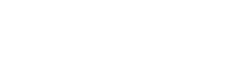 TUE 6TH April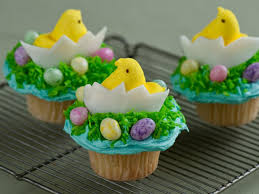 Easter crafts       £3WED 7H APRIL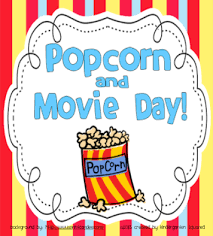 THUR 8TH APRIL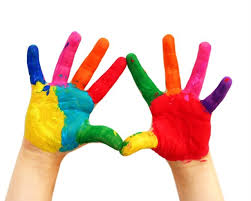 Messy play£2FRI 9TH APRIL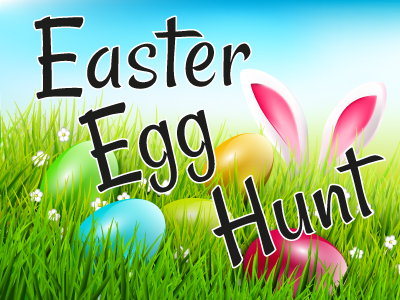 EGG HUNT£3Tues 14th April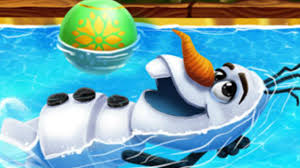 SWIMMING£10Wed 15th april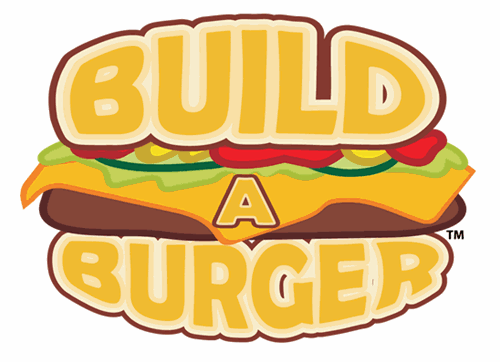 £2Thur 16th April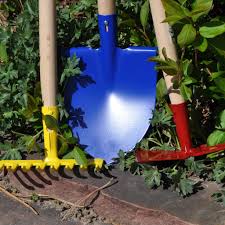 Gardening day£3Fri 17th april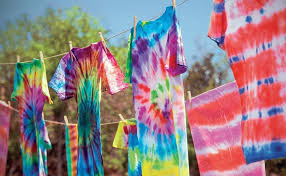 Tye dye day£3Closed 10th April and 13th April for easterClosed 10th April and 13th April for easterClosed 10th April and 13th April for easterClosed 10th April and 13th April for easter